MINUTES OF THE BOARD OF DIRECTORS’ MEETINGDATE: 17th June, 2020 			LOCATION:  In our own homes via Zoom conferences beginning at 19.00.ATTENDEES:Janna Sanders - BID Manager (JS) 		Valerie Davenport – Vice Chair - Kaleidoscope (VD) Katherine Wing – Wings Accountants (KW)	Chris Palmer – Hansford Bell (CP)Nigel Eadie – Original Pasty House (NE)		Paul Williamson – Harford Bridge (PW)John Taylor – Wessex Heritage (JT)		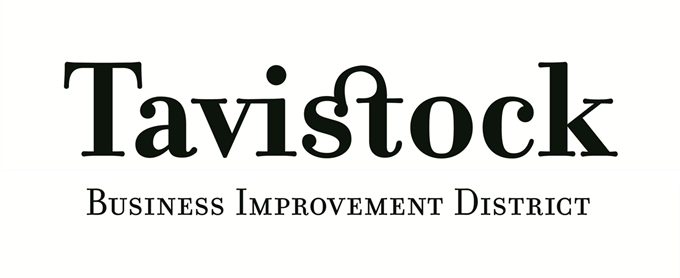 Tavistock BID LtdC/O Wings Accountants
20 Manor Way, Tavistock PL19 8RF07818 161623Contact: admin@tavistockbid.co.ukItem refAgenda ItemDecision/Action1APOLOGIES  Nigel Eadie 2MINUTES OF THE LAST MEETINGMinutes of the February and March meeting had not been circulated this would be done shortly , they would be approved at the next meeting  3GETTING THE WORK DONE – Covered under 4 below3.1Communication and BID Team organisation – BKD working on merging the Visit Tavistock and Tavistock BID website – need to put a link on it like Falmouth4CORONAVIRUS SUPPORT – Grant update – JS reported that:-WDBC – Neil Jory -  were very quick off the mark with trying to help businesses – data base had let them down and they don’t have all the information required lot of people not applied  need to be clear who is in the levy area (should be sorted this week) – also need feed-back from businesses for the whole process CKP understood that WDBC have received a large number of fraudulent applications BID national list have had 7,000,000 applications, worked through about half of these Some who were to hostile to BID in the past are grateful for any help – JS feeling quite positive about what BID are seeking to doApp. Update –Now launched – not available on Android and Google, but Apple OK – being worked on  8,000 people looking at it JS asked whether Directors were happy to have non-levy payers on it – perhaps charge later – or now?  Flurry at present of electricians etc.  Discussion: -JT felt we should let them be part of this now – KW should we notify them at this stage that there will be a charge later?  BKD perhaps £60 per year – JT – keep as is now - review in September?Looking good – could do with more people – JS will put more levy payers onAdvert taken out in Tavistock TimesOffer for free for the time being for anyone – review in SeptemberTown Council Rents and reaction from other landlords – BID response –NE feels strongly that TTC should defer the April and June rents, should be waiving for 3 months – would like JS to write to themJT  - most Landlords are following ‘rent free’ approach – if you cannot trade within the premises you should not pay anything – endorses NE suggestion for JS to writeCKP grants, subsidies etc. being sorted – what do you spend rent on? – need to be careful especially when trading figures are borderline – should Karl (TTC) look at businesses on a ‘case by case’ basis – was this business in arrears with rent before the present situationNeed rules for everyone across the town – do not want businesses folding at this present time – have rent free for everyone – deal with the consequences later – CKP can we freeze BID levy? – JS said this cannot be done legally – hopefully there will be a BID resilience fundHow many BID levy payers are Town Council tenants?  JS will try to ascertain this – CP need to lobby TTC to get rents freeJS – Do we know any other Landlords who are not doing rent free?  - BKD said that his Landlord is doing rent reduction not freeJT – Rent free is what we need to encourage across the townJS will 1) speak with David Balmont 2)write letter to TTC 3)encourage Landlords to be helpful to tenants Budget –KW advised Directors that she and JS were working on – ‘this is the amount of money that we have – how far will it stretch’ – not far enough!!  Various amounts to come out of the account that have not yet been invoiced – will be about £1,500 overdrawn – very delicate balancing act.  There is some Town Guide income to come, but this will need to be chased – about ½ paid – need to follow up the other ½  when Guide is going out – won’t do this nowVery good letter written by JS to Geoffrey Cox (MP) asking him to lobby Parliament on behalf of BID resilience fundNeed to get some sponsorship in place (£2,900 gross?)– this is very difficult in the present circumstancesThis is not based on the budget but on cash available Town marketing ongoing (encouraging businesses to do facebook live with their products etc.) – JS would encourage thisRecovery Plans (Gift card, MI rewards programme, Cream Tea Party)Gift cardJS wants to get people thinking about what can be done ‘down the line’  - webinar to keep people shopping locallyBID launched app and been supportive – what do we think will help the town when we get out of this?Suggestion to get Gift card - £8,000 for set up and £350 per month for a year – good for the townMI Reward programmeGet people to sign up – every time it is used goes on to the card – entered into a drawNot as good as the Gift cardStruggling at the moment as the shops are not openSponsorship – Mount Kelly or Flapjackery (£4,000 each?) – had offered – JS speak to them to see if they are still interested – JT declared an interest in Mount KellyJS will do this within a week or soCream Tea PartyCream tea party throughout the town – community celebration when we come out of this situation with social distancingNeed to be careful what we put on – not take away money or time from the traders in the townMoor Otters will still comePut on thinking caps to come up with ideaWDBC Business forumsNeil Jory positive about Business forum at presentNeed to think who should be included – Jo Butler?JT already includedSeparate Tourism forumJS wondered about Nicky Edmunds from Inside Out or Broadly speaking5FINANCIAL REPORT – dealt with under Coronavirus Support – 4 above6AROUND TOWN6.1Signage – no update6.2Empty units/store closures and openings  - no update6.3Hanging Baskets 2020 – Wayne is not keen to put up the baskets at the moment, due to social distancing measures – Alison at Blooming Baskets advises they will be ready in about 3 weeks and they will need to go outside.  JS thinks she could persuade her to keep them for 1-2 weeks longer, but that would be about it.  BID would need to find a solution/place to bring them and have them watered until the Council is in a position to hang them.  Could they be watered at the Cemetery once a week?  KW said we would need to think about the cost of that.    7BUSINESS SUPPORT AND LOBBYING - There are no updates8MARKETING AND PROMOTIONS8.1Tavistock Guide (Map) – This has been printed and delivered to SW Publicity – as soon as possible these will be distributed among accommodation providers throughout the South 10COLABORATIONS - 10.1Learn Devon – in hand10.2Tavistock Heritage Trust – in hand11PARKING/COACHES – Nothing to report at present 12MANAGER UPDATE – JS had SW BID Group meeting today – St.Ives campsite lobbying for change to their operating procedure enabling them to re-open.  JS raised issue of office based businesses (lie Broadly Speaking) who are not in receipt of a grant – JS needs to check if they are eligible for small business grant.13CHAIR UPDATE –  Nothing further to add14ANY OTHER BUSINESS  - VD said that Fashion Direct had started clearing out the shop – this will mean there is a big space in the middle of the town15DATE OF NEXT MEETING –Nothing arranged Meeting closed at 20.00